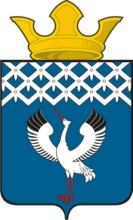 Российская ФедерацияСвердловская область                                          Дума                                     проектмуниципального образованияБайкаловского сельского поселения14-е заседание 3-го созываРЕШЕНИЕ27.11.2015г.                                        с.Байкалово                                                   № Об утверждении  перечня соглашений о передаче  полномочий  между органами местного самоуправления муниципального образования Байкаловского сельского поселения и органами местного самоуправления муниципального образования Байкаловский муниципальный район в 2016 году	В соответствии с  Бюджетным кодексом Российской Федерации, Федеральным законом  от 06.10.2003 г.№ 131-ФЗ «Об общих принципах организации местного самоуправления в Российской Федерации»  и на основании Положения "О порядке заключения соглашений органов местного самоуправления Байкаловского сельского поселения с органами местного самоуправления  Байкаловского муниципального района, о передаче им осуществления части своих полномочий за счет субвенций, предоставляемых из бюджета Байкаловского сельского поселения в бюджет Байкаловского муниципального района", утвержденного решением Думы муниципального образования Байкаловского сельского поселения 04.12.2007 № 45, Дума муниципального образования Байкаловского сельского поселенияРЕШИЛА:1.  Утвердить перечень Соглашений о передаче полномочий между органами местного самоуправления муниципального образования Байкаловского сельского поселения и органами местного самоуправления муниципального образования Байкаловский муниципальный район по решению вопросов местного значения в 2016 году:1.1. полномочие  по «Утверждению генеральных планов поселения, правил землепользования и застройки, утверждению подготовленной на основе генеральных планов поселения документации по планировке территории, выдаче разрешений на строительство (за исключением случаев, предусмотренных Градостроительным кодексом Российской Федерации, иными федеральными законами), разрешений на ввод объектов в эксплуатацию при осуществлении строительства, реконструкции объектов капитального строительства, расположенных на территории поселения, утверждение местных нормативов градостроительного проектирования поселений, резервирование земель и изъятие земельных участков в границах поселения для муниципальных нужд, осуществление муниципального земельного контроля в границах поселения, осуществление в случаях, предусмотренных Градостроительным кодексом Российской Федерации, осмотров  зданий, сооружений и выдача рекомендаций об устранении выявленных в ходе таких осмотров нарушений»;1.2. часть полномочия по составлению проекта бюджета, исполнению бюджета, осуществлению контроля за исполнением бюджета, составлению отчета об исполнении бюджета в отношении  Финансового управления  муниципального образования Байкаловский муниципальный район;1.3. Контрольно-счётному органу передаются   полномочия   в соответствии со статьей 9 Федерального закона от  7 февраля 2011 года № 6-ФЗ «Об общих принципах организации и деятельности контрольно-счетных органов субъектов Российской Федерации и муниципальных образований», статьи 157 Бюджетного кодека Российской Федерации, статьи 98 Федерального закона от 5 апреля 2013 года №44-ФЗ «О контрактной  системе в сфере закупок товаров, работ, услуг для обеспечения  государственных и муниципальных нужд».2. Направить настоящее решение в Думу муниципального образования Байкаловский муниципальный район.3.    Настоящее решение вступает в силу с 01.01.2016 года.4.   Контроль над исполнением настоящего решения возложить на председателя комиссии Думы по соблюдению законности и вопросам местного самоуправления (Чернаков В.В.).Глава муниципального образованияБайкаловского сельского поселения                _________________ Л.Ю. Пелевина 27 ноября 2015 г.Председатель Думымуниципального образования Байкаловского сельского поселения               _________________ С.В. Кузеванова27 ноября 2015 г.